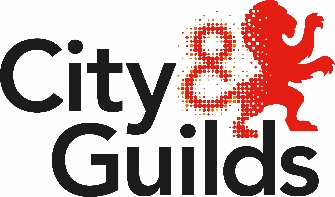 May 2021 Version 1.0 Contents1	Introduction	4What is in this document	4How to use forms	4Beauty Therapist Competency statement form	5Declaration of authentication – On-programme package of information form	7Assessment 9129-12: Beauty Therapist – On-programme package of information evidence reference form	8IntroductionWhat is in this documentRecording forms to be used by Centres/End-point Assessment Customers/Employers including:On-programme competency statement formDeclaration of authentication – Portfolio of evidence formPortfolio of evidence reference formThis document must be used alongside the Assessment Pack for Centres / End-point Assessment Customers / Employers. How to use formsCentres/End-point Assessment Customers/Employers/Training Providers must use the forms provided by City & Guilds in the format laid out in this document.Competency statement formDeclaration of authenticity formThis form must be completed and submitted along with the Collection of looks (Portfolio) evidence reference form.On-programme package of information evidence reference formIn this form the evidence reference column should indicate the evidence reference number which should also be found on the header of the relevant piece of evidence. The evidence type column should indicate the type of evidence submitted, for example witness testimony. For colouring the reference form should also capture which Colour manufacturer & products used during on programme assessment.Note: The evidence reference form must be uploaded as a word processing document. Beauty Therapist Competency statement formTraining Provider DisclaimerThe examples provided within this competency statement are a true and accurate account of real work-based examples. The apprentice has been observed carrying out work-based activities where they have shown practical competency against the standard.Employer DisclaimerThe examples provided within this competency statement are a true and accurate account of real work-based examples.  The Apprentice has been observed carrying out work-based activities where they have shown practical competency against the standard.Declaration of authentication – On-programme package of information formApprentice declaration:I confirm that all work submitted is my own, and that I have acknowledged any sources I have used.Line manager declaration:I confirm that all work was conducted under conditions designed to assure the authenticity of the Apprentice’s work, and am satisfied that, to the best of my knowledge, the work produced is solely that of the apprenticeTraining Provider declaration (if appropriate): I confirm that the evidenced presented by the Apprentice is ready for End-Point Assessment.  It is valid, authentic, reliable, current, and sufficient to meet the requirements of the relevant standard.Assessment 9129-12: Beauty Therapist – On-programme package of information evidence reference form Level 2 End-point Assessment for ST0630/AP01 Beauty Therapist (9129-12)Version and dateChange detailPage/SectionApprentice name:Enrolment no.ThemeCompetency statementProfessionalism, values and safe working practicesPass descriptor:The apprentice is capable of managing and running a beauty therapy appointment system within expected treatment times, working safely and hygienically at all times and showing a professional approach, demonstrating honesty, integrity, a commitment to quality and maintain confidentiality to customers and their work and maintaining confidentiality.Shows clients respect at all times and in all circumstances, demonstrating client empathy, sensitivity and awareness.Technical skills Providing waxing servicesProvide hand and nail treatmentsProvide foot treatments Provide facial treatments Provide eyelash and eyebrow treatmentsProvide make-up application Provide basic massage treatmentsPass descriptor:The apprentice can competently complete beauty treatment consultations, using a range of beauty therapy techniques, methods, tools and products to achieve agreed treatment outcomes.  Adapt positively to changing work priorities and patterns when new tasks need to be completed or requirements change.Customer servicePass descriptor:The apprentices product and treatment advice is comprehensive, and evidence knowledge and understanding that includes how to use beauty therapy treatments, products and services to enhance the client’s appearance. Client comfort and satisfaction are maintained throughout all beauty therapy treatments.On-programme assessor name:On-programme assessor signature:DateName:Signature:Role:DateApprentice name:Enrolment numberApprenticeDateLine managerDateTraining ProviderDateStandard referenceStandard referenceEvidence typeEmployer /Training Provider onlyEvidence referenceEmployer /Training Provider onlyEvidence meets EPAIEPA onlyIEPA commentsIEPA onlyProvide waxing servicesProvide waxing servicesProvide waxing servicesProvide waxing servicesProvide waxing servicesProvide waxing servicesProvide waxing servicesConsult, plan, prepare and perform waxing services to remove unwanted hair from two areas on clients to include:½ leg including the kneeanother area from:legsunderarmfacebikini lineProvide hand, nail and foot treatmentsProvide hand, nail and foot treatmentsProvide hand, nail and foot treatmentsProvide hand, nail and foot treatmentsProvide hand, nail and foot treatmentsProvide hand, nail and foot treatmentsProvide hand, nail and foot treatmentsConsult, plan, prepare and perform hand, foot and nail treatments on clients (the opposite polish finish must be used in the hand to the foot treatment) to include:one hand and nail treatment to include either a: dark polish finish orFrench polish finishone foot treatment to include either a:dark polish finish orFrench polish finisheither a:foot and or nail treatmenthand and or nail treatmentProvide facial treatmentsProvide facial treatmentsProvide facial treatmentsProvide facial treatmentsProvide facial treatmentsProvide facial treatmentsProvide facial treatmentsConsult, plan, prepare and performfacial skin care treatments, usefacial products and equipment, andimprove and maintain skincondition on clients to include:one facial treatment to include:cleansetoneexfoliationmassagemaskmoisturiseProvide eyelash and eyebrow treatmentsProvide eyelash and eyebrow treatmentsProvide eyelash and eyebrow treatmentsProvide eyelash and eyebrow treatmentsProvide eyelash and eyebrow treatmentsProvide eyelash and eyebrow treatmentsProvide eyelash and eyebrow treatmentsConsult, plan, prepare and performenhancements to the appearance ofthe eyebrows and lashes on clientsto include:three eye and brow artistry treatments to include:eyebrow artistryone eyelash attachment systemone eyelash tintProvide make-up applicationProvide make-up applicationProvide make-up applicationProvide make-up applicationProvide make-up applicationProvide make-up applicationProvide make-up applicationConsult, plan, prepare and performmake-up services on clients toinclude:identification of the skin typeand conditionone make-up look:minimal make-upnatural make-upintense make-upspecial occasion make-upProvide basic massage treatmentsProvide basic massage treatmentsProvide basic massage treatmentsProvide basic massage treatmentsProvide basic massage treatmentsProvide basic massage treatmentsProvide basic massage treatmentsConsult, plan, prepare and performmanual back, neck and shouldermassage treatments on clients toinclude:one back, neck and shouldermassage treatment to include:effleuragepetrissagetapotement